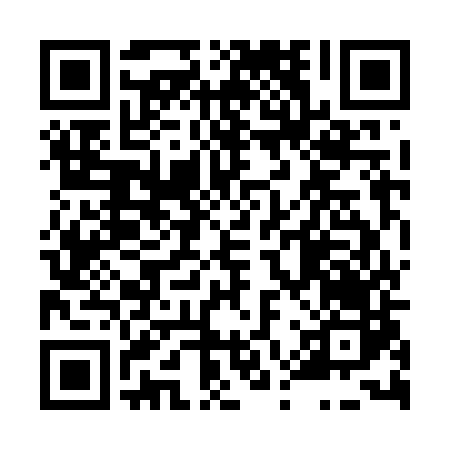 Prayer times for Bezmir, Czech RepublicWed 1 May 2024 - Fri 31 May 2024High Latitude Method: Angle Based RulePrayer Calculation Method: Muslim World LeagueAsar Calculation Method: HanafiPrayer times provided by https://www.salahtimes.comDateDayFajrSunriseDhuhrAsrMaghribIsha1Wed3:215:3912:596:048:2010:282Thu3:185:3712:596:058:2210:313Fri3:155:3512:596:068:2310:344Sat3:125:3312:596:078:2510:365Sun3:085:3212:596:088:2610:396Mon3:055:3012:586:098:2810:427Tue3:025:2912:586:108:2910:458Wed2:595:2712:586:108:3010:479Thu2:565:2512:586:118:3210:5010Fri2:535:2412:586:128:3310:5311Sat2:505:2212:586:138:3510:5612Sun2:465:2112:586:148:3610:5913Mon2:435:1912:586:158:3811:0214Tue2:425:1812:586:158:3911:0515Wed2:425:1712:586:168:4011:0716Thu2:415:1512:586:178:4211:0717Fri2:415:1412:586:188:4311:0818Sat2:405:1312:586:198:4411:0919Sun2:405:1212:586:208:4611:0920Mon2:395:1012:586:208:4711:1021Tue2:395:0912:586:218:4811:1022Wed2:395:0812:596:228:5011:1123Thu2:385:0712:596:238:5111:1124Fri2:385:0612:596:238:5211:1225Sat2:375:0512:596:248:5311:1326Sun2:375:0412:596:258:5411:1327Mon2:375:0312:596:258:5611:1428Tue2:375:0212:596:268:5711:1429Wed2:365:0112:596:278:5811:1530Thu2:365:0112:596:278:5911:1531Fri2:365:001:006:289:0011:16